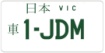 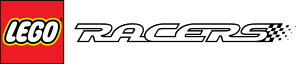 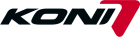 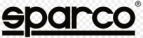 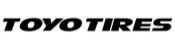 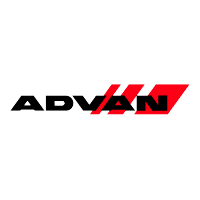 68    68    68            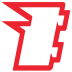 https://www.youtube.com/watch?v=FqFkjqMbTKAhttps://drive.google.com/open?id=1HtU3dZ1VjgHJB2cFuQytkevV1jLel50M